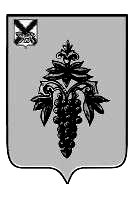 АДМИНИСТРАЦИЯ ЧУГУЕВСКОГО МУНИЦИПАЛЬНОГО ОКРУГАПРИМОРСКОГО КРАЯПОСТАНОВЛЕНИЕ_______________                     с. Чугуевка                                № ________О внесении изменений в постановление администрации Чугуевского муниципального округа от 18 ноября 2020 года № 182-НПА «Об утверждении примерного положения об оплате труда работников муниципальных учреждений Чугуевского муниципального округа по виду экономической деятельности «Культура»В соответствии со статьями 144, 145 Трудового кодекса Российской Федерации, руководствуясь едиными рекомендациями по установлению на федеральном, региональном и местном уровнях системы оплаты труда работников государственных и муниципальных учреждений, утвержденных решением Российской трехсторонней комиссии по регулированию социально-трудовых отношений, статьей 43 Устава Чугуевского муниципального округа, администрация Чугуевского муниципального округа,ПОСТАНОВЛЯЕТ:В связи с индексацией окладов работников муниципальных учреждений в 1,039 раза с 01 октября 2021 года внести изменение в постановление администрации Чугуевского муниципального округа от 18 ноября 2020 года № 182-НПА «Об утверждении примерного положения об оплате труда работников муниципальных учреждений Чугуевского муниципального округа по виду экономической деятельности «Культура», изложив приложение №2 в новой редакции.2. Настоящее постановление подлежит официальному опубликованию и размещению на официальном сайте Чугуевского муниципального округа в информационно-телекоммуникационной сети «Интернет».Приложение 2к постановлению администрацииЧугуевского муниципального округаот _____________ № _______Минимальныеоклады работников муниципальных учреждений Чугуевского муниципального округа по виду экономической деятельности «Культура»Глава Чугуевского муниципального округа,глава администрацииР. Ю. ДеменевНаименование профессиональных квалификационных группКвалификационные уровниНаименование должности/профессииРазмеры окладов, рублейРазмеры окладов должностей работников культуры, искусства муниципальных учреждений Чугуевского муниципального округа по виду экономической деятельности «Культура»Размеры окладов должностей работников культуры, искусства муниципальных учреждений Чугуевского муниципального округа по виду экономической деятельности «Культура»Размеры окладов должностей работников культуры, искусства муниципальных учреждений Чугуевского муниципального округа по виду экономической деятельности «Культура»Размеры окладов должностей работников культуры, искусства муниципальных учреждений Чугуевского муниципального округа по виду экономической деятельности «Культура»Должности руководителей (АУП)Директор (начальник)Заместитель директора (начальника)Главный бухгалтерНачальник отдела11023971897189022Должности руководящего состава учреждений культуры Заведующий ДК, СК, библиотеки, филиалом библиотекиХудожественный руководительЗаведующий отделом (сектором) библиотекиРежиссерБалетмейстерЗвукорежиссер914471707481717071707170Должности работников культуры ведущего звенаКонцертмейстерХудожник-декораторМетодист библиотеки, клубного учрежденияБиблиотекарьЗвукооператорРуководитель клубного формирования5864Должности работников культуры среднего звенаЗаведующий костюмернойКульторганизатор 5195Должности технических исполнителейКонтролер билетов4003Размеры окладов общеотраслевых должностей руководителей, специалистов, служащихРазмеры окладов общеотраслевых должностей руководителей, специалистов, служащихРазмеры окладов общеотраслевых должностей руководителей, специалистов, служащихРазмеры окладов общеотраслевых должностей руководителей, специалистов, служащихОбщеотраслевые должности служащих  первого уровня1 квалификационный уровеньСпециалист по закупкам50332 квалификационный уровеньДолжности служащих первого квалификационного уровня, по которым может устанавливаться производное должностное наименование «старший»5681Общеотраслевые должности служащих  второго уровня1 квалификационный уровеньХудожник50452 квалификационный уровеньЗаведующий хозяйством6238Общеотраслевые должности служащих  третьего уровня1 квалификационный уровеньСпециалист по охране труда, бухгалтер, программист, энергетик, специалист по кадрам, экономист67982 квалификационный уровеньДолжности служащих первого квалификационного уровня, по которым может устанавливаться II внутридолжностная  категория72313 квалификационный уровеньДолжности служащих первого квалификационного уровня, по которым может устанавливаться I внутридолжностная  категория7604III Размеры окладов по профессиональным квалификационным группам общеотраслевых профессий рабочихIII Размеры окладов по профессиональным квалификационным группам общеотраслевых профессий рабочихIII Размеры окладов по профессиональным квалификационным группам общеотраслевых профессий рабочихIII Размеры окладов по профессиональным квалификационным группам общеотраслевых профессий рабочихОбщеотраслевые профессии рабочих первого уровня1 квалификационный уровеньНаименование профессий рабочих, по которым предусмотрено присвоение 1, 2, 3 квалификационных разрядов в соответствии с Единым тарифно-квалификационным справочником работ и профессий рабочих: гардеробщик, истопник, кочегар производственных печей, сторож (вахтер), уборщик производственных и служебных помещений, подсобный рабочий, рабочий по комплексному обслуживанию и ремонту  зданий, слесарь-сантехник40032 квалификационный уровеньПрофессии рабочих, отнесенные к первому квалификационному уровню, при выполнении работ по профессии с производным наименованием «старший» (старший по смене)4627Общеотраслевые профессии рабочих второго уровня1 квалификационный уровеньНаименование профессий рабочих, по которым предусмотрено присвоение 4 и 5 квалификационных разрядов в соответствии с Единым тарифно-квалификационным справочником работ и профессий рабочих: водитель автомобиля, электромонтер60812 квалификационный уровеньНаименование профессий рабочих, по которым предусмотрено присвоение 6 и 7 квалификационных разрядов в соответствии с Единым тарифно-квалификационным справочником работ и профессий рабочих62173 квалификационный уровеньНаименование профессий рабочих, по которым предусмотрено присвоение 8 квалификационных разрядов в соответствии с Единым тарифно-квалификационным справочником работ и профессий рабочих64034 квалификационный уровеньНаименование профессий рабочих, предусмотренных 1-3 квалификационными уровнями настоящей профессиональной квалификационной группы, выполняющих важные (особо важные) и ответственные (особо ответственные) работы6591